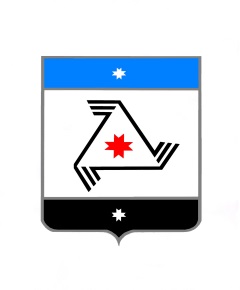                                      Р Е Ш Е Н И Е                                                 Совет депутатовмуниципального образования «Балезинский район»«Балезино ёрос» муниципал кылдытэтысь депутатлэн КенешсыПроектО внесении изменений в Регламент Совета депутатов муниципального образования «Балезинский район»«        »  ________ 2019 годВ целях приведения нормативно-правовых актов в соответствии с законодательством, руководствуясь  Уставом муниципального образования «Балезинский район, РЕШАЕТ:1. Внести в Регламент Совета депутатов муниципального образования «Балезинский район»  принятый  Решением Совета Депутатов муниципального  образования «Балезинский район» от 25.08.2016 №39-297 (в редакции Решения Совета депутатов от 21.10.2016 №2-13, от 14.07.17 №12-95) следующие изменения:    1) пункт 6 статьи 2  изложить в следующей редакции:«6. Заседание Совета правомочно, если на нем присутствует более 50 процентов от установленной Уставом численности депутатов Совета».2.  Решение вступает в силу на следующий день после его официального опубликования.Председатель Совета депутатовМО «Балезинский район»                                                        Н.В. БабинцевПроект постановления вносит:Председатель Совета депутатовМО «Балезинский район»                                                        Н.В. Бабинцев  						 Согласовано:Главный специалист-эксперт                                                 Т.В. КасимоваПояснительная записка.    Данный проект вносится для  приведения нормативно-правовых актов в соответствии с законодательством и Уставом муниципального образования «Балезинский район».Главный специалист-эксперт                                                       Т.В. КасимоваСт.2 п.6 Старая редакция Ст.2 п.6 Редакция по Уставу6. Заседание Совета правомочно, если на нем присутствует не менее двух третей (более 50 процентов) от установленной Уставом численности депутатов Совета.6. Заседание Совета правомочно, если на нем присутствует более 50 процентов от установленной Уставом численности депутатов Совета.